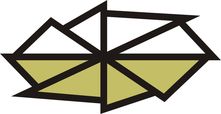 Akademický senát Technickej univerzity vo ZvoleneP o z v á n k aPredseda Akademického senátu Technickej univerzity vo ZvoleneVás pozývana rokovanie AS TU vo Zvolene, ktoré sa uskutoční dňa17. 05. 2021 o 09:00 h prostredníctvom aplikácie MS TeamsProgram rokovaniaOtvorenie a schválenie programu rokovaniaVoľba návrhovej komisie, verifikátorov zápisnice a volebnej komisieKontrola uzneseníInformácia o výsledku doplňujúcich volieb do študentskej časti AS TUZVOVoľby členov legislatívnej a ekonomickej komisie za študentskú časť AS TUZVOVoľba zástupcu TU vo Zvolene v ŠRVŠ za Akademický senát TU vo ZvoleneVýročná správa o činnosti TU vo Zvolene za rok 2020Výročná správa o hospodárení TU vo Zvolene za rok 2020Dodatok č. 4 k Štipendijnému poriadku TU vo ZvoleneInformácie zástupcov RVŠ SR a ŠRVŠ k materiálu Ciele legislatívneho zámeru návrhu novely zákona o VŠUpozornenie Advokátskej kancelárie Dlhopolec, s. r. o.Rôzne Návrh uzneseníZáverprof. Ing. Ján Tuček, CSc.predseda AS TU vo ZvolenePoznámka: Verejnosti bude rokovanie prístupné prostredníctvom oficiálneho YouTube kanála Technickej univerzity vo Zvolene: https://youtu.be/VhB0K9QvhBQ.Počas rokovania AS TUZVO bude možné klásť otázky prostredníctvom chatu na YouTube kanáli. Tieto budú preposielané členom AS TUZVO do MS Teams.